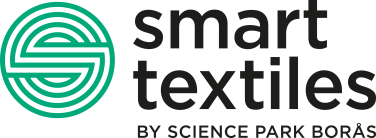 Förfrågning till Prototype Factory (extern)Företag/Aktör:Datum:Namn:E-mail adress:Tel. nr.:Projektnamn:Produkt/Material namn:Syfte:Status:Ex: finns första prototyp, är ingående garn/material/kemikalier identifierade?Beskriv din frågeställning till Smart Textiles:Nedan ifylles av Prototype FactoryNedan ifylles av Prototype FactoryNedan ifylles av Prototype FactoryNedan ifylles av Prototype FactoryNedan ifylles av Prototype FactoryNedan ifylles av Prototype FactoryNedan ifylles av Prototype FactoryNedan ifylles av Prototype FactoryTids-
uppskattning:Kostnads-
uppskattning:Involverade parter externt:Involverade personer internt och verkstad:Närvarande 
vid beslutet:Datum:Beslut:Beslut:JAGäller 1 år från och med beslutsdatumet!Gäller 1 år från och med beslutsdatumet!Gäller 1 år från och med beslutsdatumet!Gäller 1 år från och med beslutsdatumet!Beslut:Beslut:NEJGäller 1 år från och med beslutsdatumet!Gäller 1 år från och med beslutsdatumet!Gäller 1 år från och med beslutsdatumet!Gäller 1 år från och med beslutsdatumet!Ska Smart Textiles ha några upplagor i Textile Showroom?Ska Smart Textiles ha några upplagor i Textile Showroom?Antal:Antal:Antal:PF nr:Projektledare:Koordinator PF: